ADD	ARB/43A27/1ПРОЕКТ НОВОЙ РЕЗОЛЮЦИИ [ARB-5]Использование открытого исходного кода в качестве метода работы в МСЭ-Т(Хаммамет, 2016 г.)Всемирная ассамблея по стандартизации электросвязи (Хаммамет, 2016 г.),памятуя о том,a)	что в цели Союза входят, среди прочего, поощрение и расширение участия объединений и организаций в деятельности Союза и укрепление плодотворного сотрудничества и партнерства между ними и Государствами-Членами для выполнения общих задач, вытекающих из целей Союза, содействие распространению преимуществ новых технологий электросвязи среди всех жителей планеты и согласование усилий Государств-Членов и Членов Секторов для достижения этих целей (см. решения Всемирной встречи на высшем уровне по вопросам информационного общества);b)	что Союз, включая его членов, считает своей задачей работать вместе и сотрудничать со всеми заинтересованными сторонами в сфере электросвязи/ИКТ, с тем чтобы обеспечить возможность доступа к электросвязи/ИКТ, упрощать его и расширять использование электросвязи/ИКТ;c)	что Всемирная встреча на высшем уровне по вопросам информационного общества (ВВУИО) при проведении первого и второго этапов (Женева, 2003 г. и Тунис, 2005 г.) признавала важную роль программного обеспечения с открытым исходным кодом в преодолении цифрового разрыва и создании открытого для всех информационного общества;d)	что задачи МСЭ-T, определенные в Резолюции 71 (Пересм. Пусан, 2014 г.) Полномочной конференции, и в частности (T.5), содержат поручение МСЭ-T расширять сотрудничество с международными, региональными и национальными органами по стандартизации и содействовать ему,напоминаяa)	п. 10e) и п. 23o) Женевского плана действий ВВУИО, в которых поощряются исследования и содействие осведомленности всех заинтересованных сторон о возможностях, предоставляемых различными моделями программного обеспечения, и о средствах его создания, включая программное обеспечение с открытыми кодами;b)	п. 29 Тунисского обязательства ВВУИО, в котором поощряется использование различных технологий и моделей лицензирования, в том числе тех, которые разработаны в рамках фирменных схем, а также в рамках программного обеспечения с открытыми кодами и бесплатного программного обеспечения;c)	п. 49 Тунисской программы для информационного общества ВВУИО, в котором представители народов мира поддерживают разработку программного обеспечения, которое легко приспосабливается к месту применения и позволяет пользователю делать правильный выбор из различных моделей программного обеспечения, включая программное обеспечение с открытым исходным кодом, бесплатное и частное программное обеспечение;d)	Резолюцию 197 (Пусан, 2014 г.) Полномочной конференции о содействии развитию интернета вещей для подготовки к глобально соединенному миру;e)	Резолюцию 44 (Пересм. Дубай, 2012 г.) Всемирной ассамблеи по стандартизации электросвязи (ВАСЭ) о преодолении разрыва в стандартизации между развивающимися и развитыми странами;f)	Резолюцию 77 (Дубай, 2012 г.) Всемирной ассамблеи по стандартизации электросвязи (ВАСЭ) о работе по стандартизации в области организации сетей с программируемыми параметрами (SDN) в Секторе стандартизации электросвязи МСЭ (МСЭ-Т);g)	Резолюцию 58 (Пересм. Дубай, 2014 г.) Всемирной конференции по развитию электросвязи (ВКРЭ), в которой Государствам-Членам предлагается содействовать проведению научно-исследовательских работ по доступному оборудованию, услугам и программному обеспечению ИКТ и осуществлять эти исследования и разработки, уделяя особое внимание свободному программному обеспечению и программному обеспечению с открытым исходным кодом и приемлемым в ценовом отношении оборудованию и услугам,учитывая,a)	что инновационные МСП принимают активное участие в деятельности  открытым исходным ;b)	что создание программного обеспечения с открытым исходным кодом базируется на приверженности к совместному использованию ресурсов сообществом равноправных сторон;c)	что все большее число стандартов де-факто обусловливаются проектами с открытым исходным кодом, в особенности в области организации сетей с программируемыми параметрами (SDN) и виртуализации сетевых функций (NFV), облачных вычислений, кодирования видеосигнала, IoT и базовых сетей IMT-2020;d)	что, по мнению собрания главных директоров по технологиям (CTO) 2015 года, сотрудничество сообщества стандартизации и сообщества разработчиков ПО с открытым исходным кодом даст дополнительный импульс конвергенции ИКТ; и собрание призвало МСЭ-Т исследовать пути привлечения сообщества разработчиков ПО с открытым исходным кодом, начав с анализа проводимой в настоящее время деятельности по созданию открытых исходных кодов для определения сообществ, с которыми МСЭ-Т мог бы наладить сотрудничество в таких областях, как виртуализация сетевых функций (NFV), организация сетей с программируемыми параметрами (SDN), облачные вычисления, интернет вещей (IoT) и кодирование видеосигналов;e)	что все чаще и чаще разработка стандартов и открытых исходных кодов выполняется совместно той же группой лиц и во все большем числе ОРС открытый исходный код становится методом работы по стандартизации,отмечая,a)	что сложность и несовместимость условий лицензирования вызывает фрагментацию проектов с открытым исходным кодом;b)	что  с открытым исходным кодом  получить выгоду от сотрудничества с МСЭ-Т в том, что касается общего проекта архитектуры и системы, качества, функциональной совместимости, разработки дорожной карты, технического обслуживания и поддержки;c)	что проекты с открытым исходным кодом характеризуются значительно более коротким периодом выпуска новых версий по сравнению с периодом выпуска новых Рекомендаций МСЭ-Т, а также значительно более гибкой организацией работы,признавая,a)	что обусловливаемые ПО с открытым исходным кодом преимущества включают: сокращение затрат; повышение безопасности, учитывая, что открытый исходный код может быть проверен большим числом разработчиков; содействие независимости поставщиков благодаря открытым стандартам; развитие технических навыков разработчиков программного обеспечения;b)	что открытые исходные коды обеспечивают, в частности, следующие преимущества для стандартизации:i)	в процессе разработки функциональной спецификации, спецификации функциональной совместимости и спецификации тестирования заблаговременная реализация открытых исходных кодов может обеспечить весьма полезную обратную связь для предварительной детальной проверки многих спецификаций, улучшая таким образом стандарт;ii)	реализация стандартов с открытым исходным кодом усиливает их влияние, расширяет масштабы применения и облегчает их развертывание;c)	возможности, обеспечиваемые  с открытым исходным кодом, в том числе: i) содействие развитию местного потенциала в области программного обеспечения, что ускоряет рост отрасли ИКТ и формирует экономику, основанную на знаниях; ii) оптимизация локализации программного обеспечения, с тем чтобы оно отвечало местным потребностям и содействовало росту местной компетенции для своевременного предоставления вспомогательных услуг; iii) расширение приложений, направленных на удовлетворение базовых потребностей крупных социально-экономических секторов образования и государственного управления; iv) развитие партнерств и расширение масштабов коллективной работы, с тем чтобы способствовать формированию сетей и созданию потенциала на международном уровне;d)	что разработчики могут создавать сквозные решения IoT на основе проектов ПО с открытым исходным кодом, которые будут содействовать соединению мира и облегчать связь между устройствами и датчиками, какими бы малыми они ни были;e)	что проекты с открытым исходным кодом могут быть весьма полезны для предварительной детальной проверки большого числа спецификаций, а также могут сделать более эффективной реализацию этих Рекомендаций МСЭ-Т в отрасли ИКТ,признавая далееa)	неотложную потребность в создании в МСЭ-Т экосистемы инструментов и сотрудничества в сфере деятельности МСЭ-Т по стандартизации, благодаря чему члены МСЭ получат возможность более простой реализации Рекомендаций МСЭ и это будет способствовать распространению и увеличению числа таких Рекомендаций МСЭ-Т в отрасли ИКТ;b)	важность поддержания конкурентоспособности и актуальности МСЭ-Т как ОРС, учитывающей эволюцию открытых исходных кодов в технологиях ИКТ и среду стандартизации ИКТ;c)	опыт МСЭ в области эталонных реализаций, разработанных с использованием инструментов коллективной работы, и дополнительные реализации на основе открытых исходных кодов вне МСЭ тех же Рекомендаций МСЭ/эталонных реализаций;d)	инициативу, предпринятую в соответствующих группах МСЭ-Т (например, в ОГ IMT-2020), по сотрудничеству с международными сообществами разработчиков открытых исходных кодов в области составления спецификаций или Рекомендаций МСЭ-Т, представляющих общий интерес, и совместному использованию соответствующего ПО с открытым исходным кодом,решает поручить всем группам в МСЭ-Т1	содействовать использованию в своей работе открытых исходных кодов в качестве метода работы, разрабатывать эталонные реализации функциональных спецификаций, спецификаций функциональной совместимости и спецификаций тестирования Рекомендаций МСЭ-Т;2	осуществлять взаимодействие с  с открытым исходным кодом в соответствующих случаях и при необходимости,  создавать и наращивать потенциал участников,поручает Директору Бюро стандартизации электросвязи	обеспечивать инфраструктуру и технические средства, необходимые для того, чтобы сделать открытый исходный код методом работы в МСЭ-Т, в частности, подготавливать в МСЭ-Т необходимые инструменты, комплекты и анализаторы, с тем чтобы содействовать созданию возможностей для тестирования на функциональную совместимость и поддержке в целях оказания помощи разработчикам, реализующим стандарты МСЭ-Т;	принять соответствующие меры для поощрения и предоставления всей необходимой помощи в целях активизации деятельности по выполнению настоящей Резолюции, включая содействие участию МСП, занимающихся разработкой и внедрением ПО с открытым исходным кодом;	во взаимодействии с сообществами разработчиков ПО с открытым исходным кодом, БРЭ и т. д. организовать для участников МСЭ-Т проведение направленной на преодоление разрыва в стандартизации учебы по теме открытых исходных кодов,предлагает членам МСЭ1	вносить вклад в реализацию открытых кодов для содействия разработке и внедрению Рекомендаций МСЭ-Т;2	предоставлять специалистов и технические средства для проведения направленной на преодоление разрыва в стандартизации учебы по теме открытых исходных кодов.______________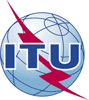 Всемирная ассамблея по стандартизации электросвязи (ВАСЭ-16) 
Хаммамет, 25 октября – 3 ноября 2016 годаВсемирная ассамблея по стандартизации электросвязи (ВАСЭ-16) 
Хаммамет, 25 октября – 3 ноября 2016 года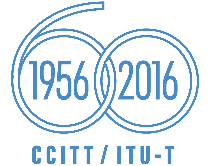 КОМИТЕТ 4КОМИТЕТ 4Пересмотр 1
Документа 43(Add.27)-RПересмотр 1
Документа 43(Add.27)-R26 октября 2016 года26 октября 2016 годаОригинал: английскийОригинал: английскийАдминистрации арабских государствАдминистрации арабских государствАдминистрации арабских государствАдминистрации арабских государствПРОЕКТ НОВОЙ РЕЗОЛЮЦИИ [ARB-5] – Использование открытого исходного кода в качестве метода работы в МСЭ-ТПРОЕКТ НОВОЙ РЕЗОЛЮЦИИ [ARB-5] – Использование открытого исходного кода в качестве метода работы в МСЭ-ТПРОЕКТ НОВОЙ РЕЗОЛЮЦИИ [ARB-5] – Использование открытого исходного кода в качестве метода работы в МСЭ-ТПРОЕКТ НОВОЙ РЕЗОЛЮЦИИ [ARB-5] – Использование открытого исходного кода в качестве метода работы в МСЭ-ТРезюме: